Okviren razpored sob, da boste vedeli kako pakirati prtljago.  Na razpolago je še ena velika soba s pogradi, tako da če katera družina raje bila v eni sobi, sedaj pa je ločena po sobah, naj sporoči in eno veliko sobo dobi… Sledi okviren program, naj povem da bo večino časa s straši kaplan, z I. triado Jana in z II. Triado Natalija. Seveda se lahko še v programu kaj spremeni, a okvirno je tako kot je zapisano… 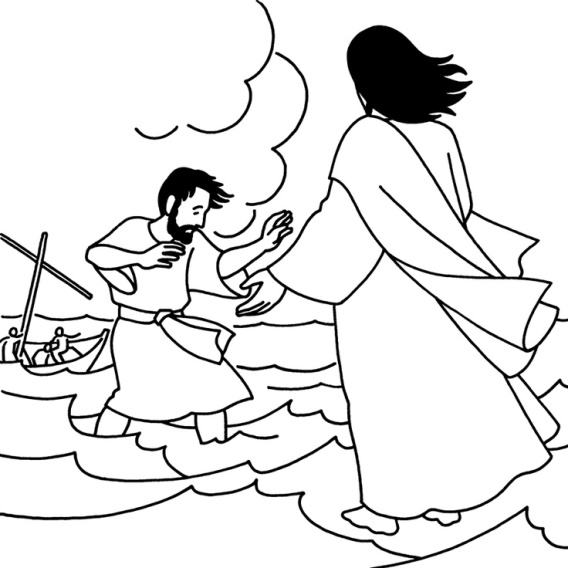 DUHOVNI VIKENDZA DRUŽINSKO KATEHEZO24. 1. 2014 – 26.1. 2014KJE:Dom duhovnosti Kančevci, Kančevci 38, 9206 Križevci, tel. 02/554 11 38, ČAS POTOVANJA:po google maps - 177 km, 2 hZAČETEK: 18.00 večerja (do večerje zbiranje in nastanitev po sobah) KAJ POTREBUJEM S SEBOJ:Dve rjuhi in preobleko za vzglavnik ali spalno vrečo namesto ene rjuhe – za vsako osebo sevedaCopate in stvari za osebno higieno, tudi brisače. Imejte tudi kakšen topel pulover oz. flis da vas ne bo slučajno zeblo.Otroci veroučni zvezek, zvezek s pesmicami, pisala, barvice  škarje in lepilo.Starši Sveto pismo in kakšno pisalo.  Lahko kakšne družabne igre za prosti čas.PRISPEVEK: Prispevek za odrasle na vikend je 36€, predšolski ne plačajo, za šolske otroke darujemo po svojih možnostih (kjer gre cca. 75% polne cene). Imejte s seboj gotovino.     (za dekleta, ki bodo na vikendu kot animatorke ni potrebno staršem plačevati prispevka, bom uredila drugače)  BANKO – 6 posteljna sobaKOBAL – 6 posteljna soba MEDVEŠEK – 6 posteljnaHOČEVAR – 6  posteljna JURAS –  4 posteljnaRUSJAN – 4 posteljna STREHAR – 2 posteljna + 1 posteljna  PODJAVORŠEK + Amadej  – 2 X 2 posteljnaKECELJ – 2 posteljna + 2 posteljna + 1 posteljnaKOMAC – 2 X 2 posteljna JANA + Jon  – 2 posteljna KOVAČIČ – 1 X dvoposteljna Skupinska soba  – Animatorke  (Rebeka, Leila, Jona, Osterc?) in sestri KovačičKaplan – 1 posteljna STARŠIEvharistija, kraj ozdravljenjaII. triadaMisija Božji otroktriadaJezus me ima rad!predšolskiPETEK        PETEK        PETEK        PETEK        PETEK        18.00VEČERJAVEČERJAVEČERJAVEČERJA19.00- 19.30UVODNI IMPULZ v temo(kaplan)UVODNI IMPULZ  v temo(Natalija)UVODNI IMPULZ v temo (Jana)Kratka igra, sprehod po domu, spoznavanje doma,… (animatorke)19.30Skupni večer Skupni večer Skupni večer Skupni večer 20.30Kratka večerna molitev , spanje, Kratka večerna molitev , spanje, Kratka večerna molitev , spanje, Kratka večerna molitev , spanje, SOBOTASOBOTASOBOTASOBOTASOBOTA7.00budnica budnica budnica budnica 7.30 Jutranja molitev Jutranja molitev Jutranja molitev Jutranja molitev 8.00zajtrkzajtrkzajtrkzajtrkSTARŠIII. triada + 3. razredtriada - 3. razredPredšolski9.00-10.25JEZUSOVO SRCE – 1. delMISIJO BITI DOBER KRISTJAN LAHKO ZAČNEM VEDNO ZNOVAJEZUS DOBRI PASTIR KAKO SE POKRIŽAM  Odmor 10.35 – 12.00JEZUSOVO SRCE – 2. del JAZ SEM KRISTJAN, DRUGI PA… KAKŠNO MOČ IMA SPOVED…   NOETOVA BARKA in PESEM TU STA DVA KROKODILA12.00Kosilodo 15.00Možnost duhovnega pogovora med sprehod  za večje, spanje za manjše, prosti čas, igranje družabnih iger, … (družine izberejo tisto kar želijo)Možnost duhovnega pogovora med sprehod  za večje, spanje za manjše, prosti čas, igranje družabnih iger, … (družine izberejo tisto kar želijo)Možnost duhovnega pogovora med sprehod  za večje, spanje za manjše, prosti čas, igranje družabnih iger, … (družine izberejo tisto kar želijo)Možnost duhovnega pogovora med sprehod  za večje, spanje za manjše, prosti čas, igranje družabnih iger, … (družine izberejo tisto kar želijo)15.00MalicaMalicaMalicaMalica15.15-17.00Razlaga smisla molitve za 
ozdravljenje in sprehod po celotnem življenju s predajo Jezusu. ALI IMAM KOT KRISTJAN TUDI KAKŠNE OBVEZNOSTI?  Priprava na spoved, izpraševanje vesti in prva spoved za letošnje prvoobhajance  V tem času sta v tej skupini tudi Matija in Ažbe...  KAJ NAJDEMO V CERKVI?17.00MAŠA  po maši  praznovanje prve spovedi MAŠA  po maši  praznovanje prve spovedi MAŠA  po maši  praznovanje prve spovedi MAŠA  po maši  praznovanje prve spovedi 18.00VEČERJAVEČERJAVEČERJAVEČERJA19.00Prosto za pripravo otrok na spanje,  možnost za spoved  in  duhovni pogovor Samo II. triadaEVHARISTIJA – HRANA ZA VEČNO ŽIVLJENJEProsto in priprava na spanjeProsto in priprava na spanje 20.30Večer duhovnega usmiljenja z adoracijo, priložnost za spoved Prosto do 21.30 , lahko gredo na večer usmiljenja , ob 21.30 spanje  SpanjeSpanjeNEDELJANEDELJANEDELJANEDELJANEDELJA7.00budnica budnica budnica budnica 7.30 Jutranja molitev (pripravita kaplan in Jana)Jutranja molitev (pripravita kaplan in Jana)Jutranja molitev (pripravita kaplan in Jana)Jutranja molitev (pripravita kaplan in Jana)8.00zajtrkzajtrkzajtrkzajtrkSTARŠIII. triadatriadapredšolski9.00- 11.00O lakoti (5 Mz 8 + Jn 6)
(Jana) KRISTJANI LAHKO HODIMO K MAŠI Čudež nasičenja množice in zakrament sv. evharistije. Evharistični čudeži. MOLITEV OČE NAŠ  11.00. 11.30Odmor in priprava na mašoOdmor in priprava na mašoOdmor in priprava na mašoOdmor in priprava na mašo11.30 mašamašamašamaša12.30kosilokosilokosilokosilo13.30Pospravljanje, pakiranje in odhod domov Pospravljanje, pakiranje in odhod domov Pospravljanje, pakiranje in odhod domov Pospravljanje, pakiranje in odhod domov Plavanje v termah za tiste, ki bodo imeli še veliko energije   Plavanje v termah za tiste, ki bodo imeli še veliko energije   Plavanje v termah za tiste, ki bodo imeli še veliko energije   Plavanje v termah za tiste, ki bodo imeli še veliko energije   